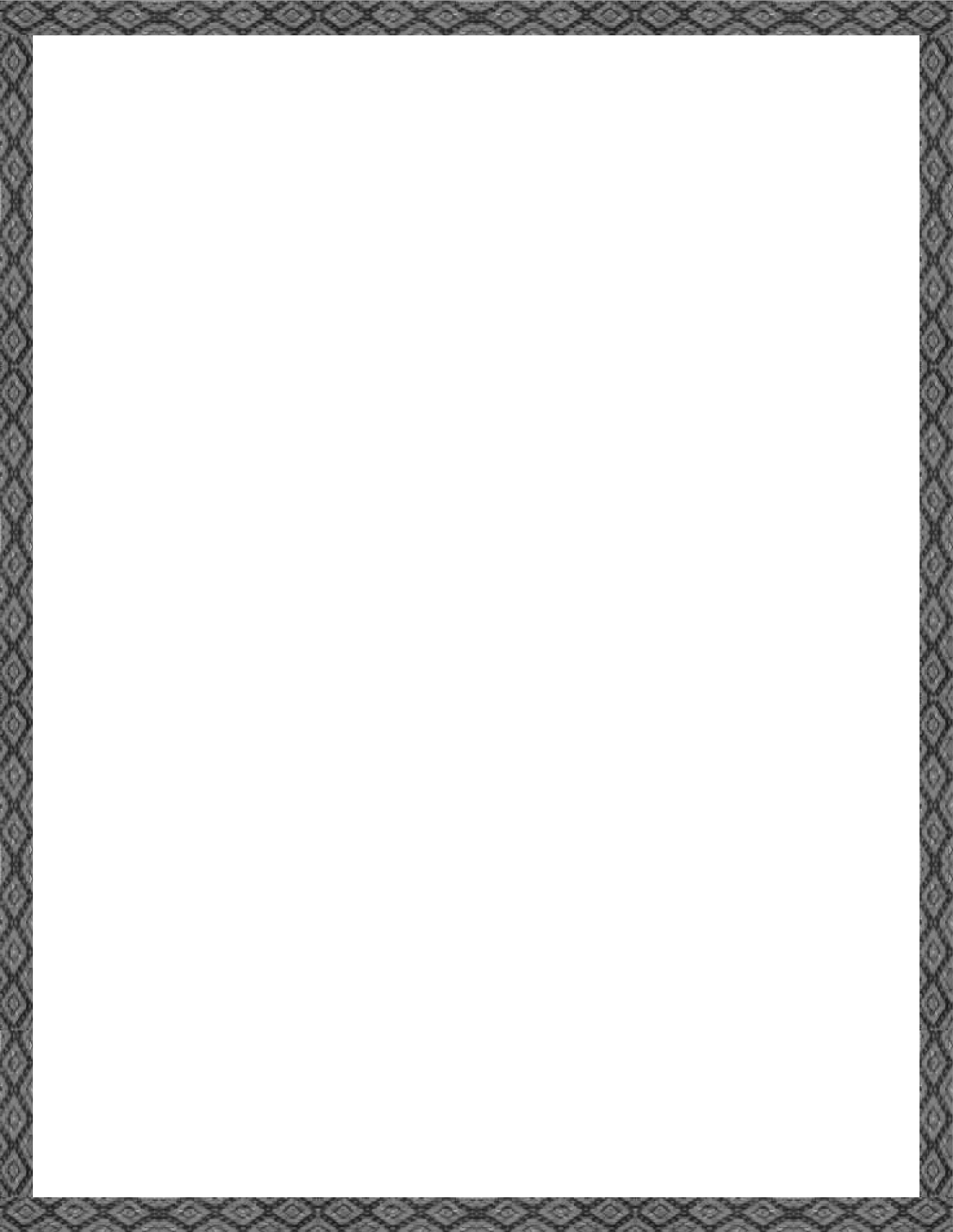 SEMINARIO“EL PENSAMIENTO CRÍTICO FRENTE A LA HIDRA CAPITALISTA”Del 3 al 9 de mayo de 2015Chiapas, MéxicoNO Adherentes a la Sexta Declaración de la Selva LacandonaFormato de Pre-registroNOMBRE:EDAD                                             GÉNERO LUGAR DE NACIMIENTO LUGAR DE RESIDENCIA OCUPACIÓN 		¿FORMA PARTE DE ALGUNA ORGANIZACIÓN O COLECTIVO?                       SÍ                                NO ¿CUÁL? Una vez que haya llenado este formulario, favor de enviarlo a la siguiente dirección electrónica:seminario.pensamientocritico@gmail.com